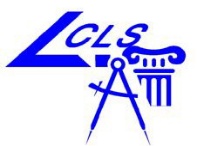 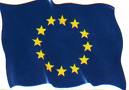 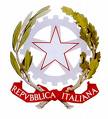 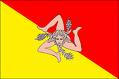  UNIONE EUROPEA 		         REPUBBLICA ITALIANA		     REGIONE SICILIAI S T I T U T O   S T A T A L E   I S T R U Z I O N E   S U P E R I O R ELic. CLASSICO Lic. LINGUISTICO Lic. SCIENZE UMANE   Lic. SCIENTIFICO  e  SCIENZE APPLICATE “ S C I A S C I A  -  F E R M I ”98076   Sant’Agata Militello (Me)   C.da Muti     Tel./Fax   0941-701720   0941-702914Cod. Fisc. 95001840834 Cod. Mecc. MEIS00300Q PEC meis00300q@pec.istruzione.it E-Mail meis00300q@istruzione.it    www.liceosciasciafermi.gov.itVerbale n. 1      Il giorno … del mese di ottobre dell’anno duemilatredici, alle ore …, presso la sede di Contrada “Muti” dell’Istituto Statale di Istruzione Superiore di Sant’Agata Militello (Me), convocato nei modi prescritti dalla legge, si riunisce il Consiglio della classe … sez. … (Indirizzo ………………………), per trattare il seguente ordine del giorno:1. analisi delle prove di ingresso  e della situazione di partenza;2. programmazione annuale di classe curricolare e extracurricolare (visite e viaggi di istruzione);3. progettazione per competenze (biennio - D. M.  9/ 2010);4. situazione relative a DSA “disturbi specifici di apprendimento” proposta di Piano Didattico Personalizzato ( solo nelle classi ove sono presenti);5.  situazioni relative a BES “bisogni educativi speciali (rilevazione casi specifici e eventuale proposta di Piano Didattico Personalizzato);6. proposte di intervento di riallineamento o interventi di recupero brevi;7. varie ed eventuali.      Sono presenti i professori………………………………………………………………………………………………………………………………………………………………………………………………………………………………………………………………………………………………………………………………      Risulta/no assente/i il/i prof./proff.…………………………………………………………………………………………………………      Presiede il Coordinatore di classe, prof. ………………………; funge da segretario il prof. ……………………….      Accertata la presenza del numero legale ai fini della validità dell’adunanza, il Presidente dichiara aperta la seduta.      In merito al primo punto all’ordine del giorno, esaminati gli esiti dei Test d’ingresso e delle prime prove di verifica, osservato l’atteggiamento degli allievi durante le lezioni e nello svolgimento delle attività scolastiche, i docenti affermano quanto segue:…………………………………………………………………………………………………………................................................................................................................................................................................................................................................................................................................................................................................................................................................................................................      Per quel che attiene al secondo punto all’ordine del giorno, la  programmazione annuale di classe curricolare e extracurricolare (visite e viaggi di istruzione), si articolerà come di seguito indicato: 1) analisi della situazione di partenza della classe; 2) obiettivi socio-comportamentali; 3) obiettivi didattici (conoscenze, abilità, competenze); 4) metodologie didattiche; 5) attrezzature e strumenti didattici; 6) raccordi pluridisciplinari; 7) tipologie di verifica; 7) criteri di valutazione; 8) attività di recupero e procedure di verifica; 9) attività integrative previste; 10) modalità di verifica (in itinere) della Programmazione del Consiglio di Classe. Detto documento viene allegato al presente verbale, unitamente alle schede-progetto dei viaggi d’istruzione/visite guidate.      Sul terzo punto all’ordine del giorno, i docenti individuano le competenze che gli alunni dovranno acquisire nel corso del primo biennio, in riferimento agli Assi culturali (Asse dei linguaggi, Asse matematico, Asse scientifico-tecnologico, Asse storico-sociale) della Scheda di Certificazione. I docenti delle discipline interessate compileranno il Modello con l’indicazione delle suddette competenze.(Segue eventuale trattazione dei punti 4-5-6; nel punto 7) varie ed eventuali non è possibile assumere delibere, ma solo effettuare proposte per il prossimo consiglio di classe).      Esaurita la trattazione degli argomenti all’ordine del giorno, la seduta è tolta alle ore ...Il Segretario                                                                                   Il Presidente